Witamy Was ponownieW tym tygodniu mówimy o rodzinie, zaproście rodziców do wspólnej zabawy, Życzymy dużo uśmiechu i dobrej zabawyPoniżej znajduje się obrazek spróbujcie określić, kto znajduje się na tym obrazku.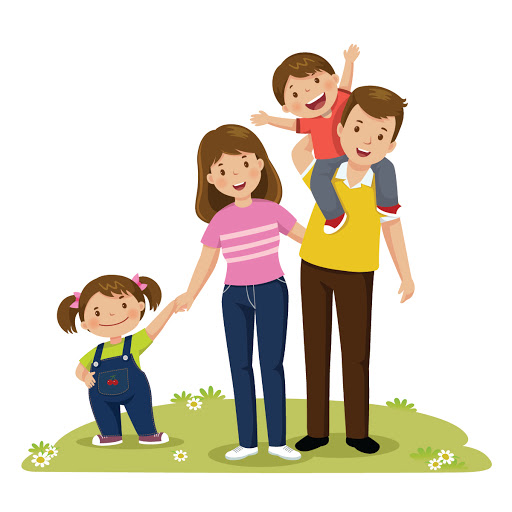 Spróbujcie odnaleźć razem z rodzicami wspólną drogę  dzieci do ich mamy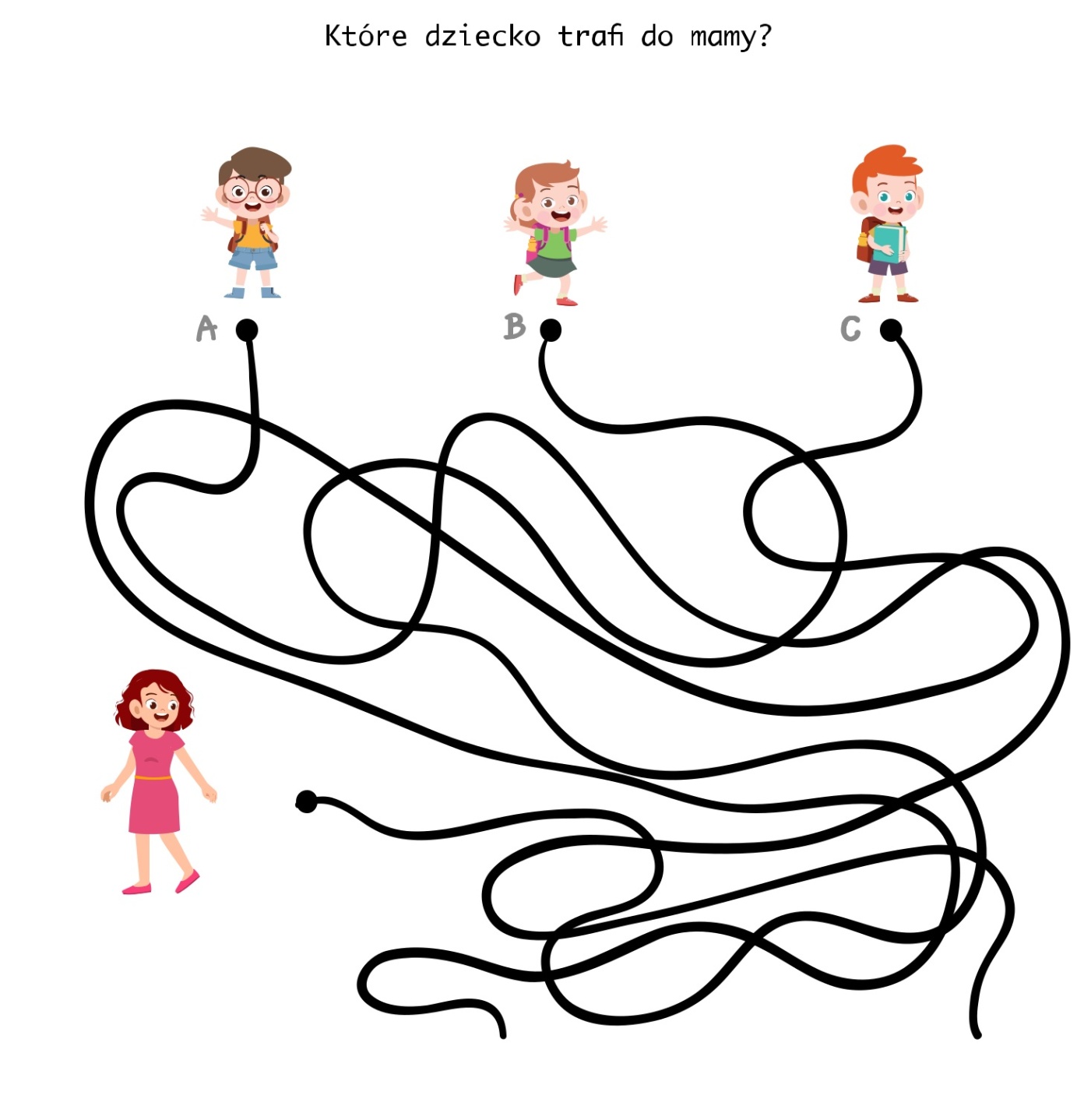 Zaproście rodziców do wspólnej zabawy i pośpiewajcie razem, poniżej przesyłamy link, życzymy udanej zabawy 😊https://www.youtube.com/watch?v=EKp3EdoHdKIPolicz i pokoloruj odpowiednią liczbę kwadratów.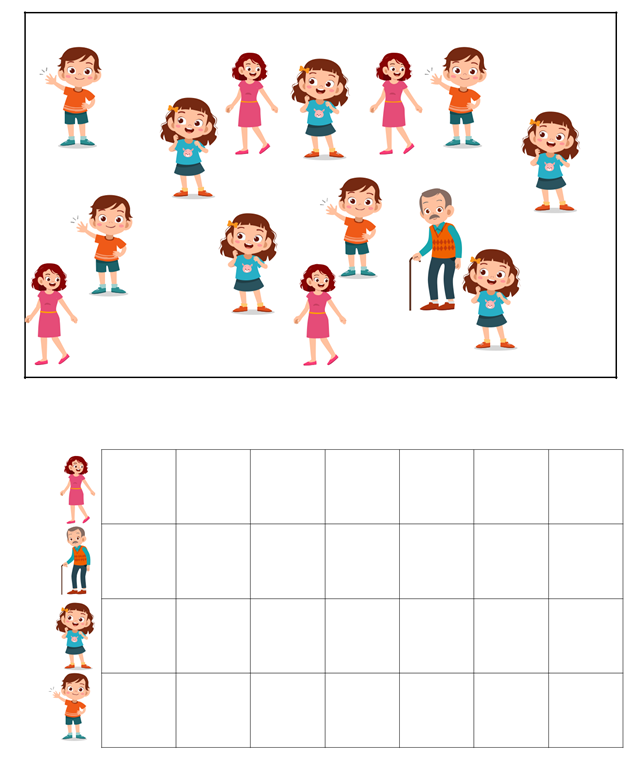 Połącz w pary.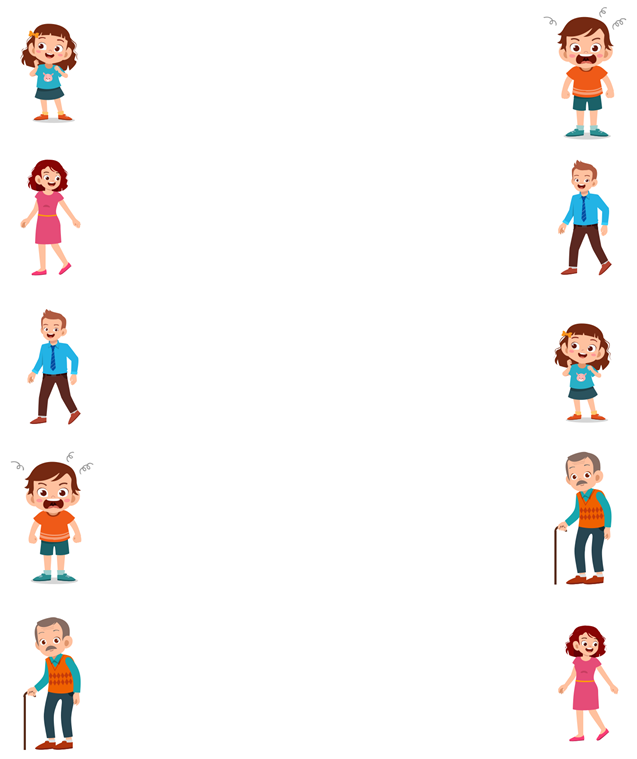 Rysuj po śladzie.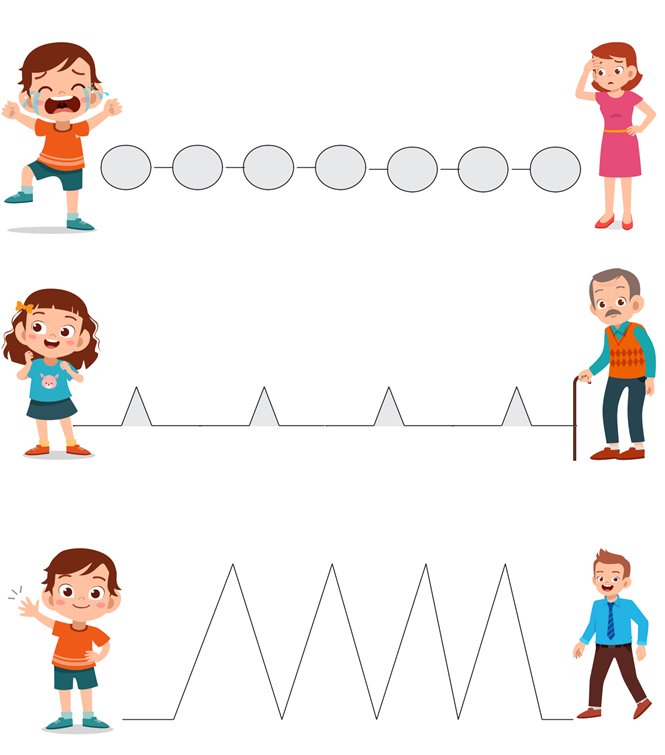 